Publicado en  el 01/08/2014 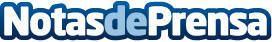 Oxfam Intermón advierte que la crisis en Gaza está fuera de control Datos de contacto:Claudia LeporiDepartamento de Comunicación93 214 75 53Nota de prensa publicada en: https://www.notasdeprensa.es/oxfam-intermon-advierte-que-la-crisis-en-gaza Categorias: Solidaridad y cooperación http://www.notasdeprensa.es